ՈՐՈՇՈՒՄ N 3-Ն
15 ՓԵՏՐՎԱՐԻ 2017թ.ԿԱՊԱՆ ՀԱՄԱՅՆՔԻ 2016 ԹՎԱԿԱՆԻ ԲՅՈՒՋԵԻ ԿԱՏԱՐՄԱՆ ՏԱՐԵԿԱՆ ՀԱՇՎԵՏՎՈՒԹՅՈՒՆԸ ՀԱՍՏԱՏԵԼՈՒ ՄԱՍԻՆՂեկավարվելով «Տեղական ինքնակառավարման մասին» Հայաստանի Հանրապետության օրենքի 18-րդ հոդվածի 1-ին մասի 5)-րդ կետով, համաձայն «Հայաստանի Հանրապետության բյուջետային համակարգի մասին» Հայաստանի Հանրապետության օրենքի 35-րդ հոդվածի դրույթների և հաշվի առնելով համայնքի ղեկավարի առաջարկությունը, որոշման նախագծի քվեարկության    9   կողմ,    0  դեմ,      1  ձեռնպահ արդյունքներով,  համայնքի ավագանին   ո ր ո շ ու մ  է.Հաստատել Կապան համայնքի 2016 թվականի բյուջեի կատարման տարեկան հաշվետվությունը`եկամուտների գծով`  1239497.6 հազար դրամծախսերի գծով`	1249964.2 հազար դրամ : Հաստատել բյուջեի տարեկան հաշվետվությունները համաձայն հետևյալ հավելվածների.Համայնքի բյուջեի եկամուտների կատարման վերաբերյալ հաշվետվությունը ըստ առանձին եկամտատեսակների` հավելված N 1, Համայնքի բյուջեի ծախսերի կատարման վերաբերյալ հաշվետվությունը ըստ գործառնական դասակարգման` հավելված N 2, Համայնքի բյուջեի ծախսերի կատարման վերաբերյալ հաշվետվությունը ըստ տնտեսագիտական դասակարգման` հավելված N 3, Համայնքի բյուջեի հավելուրդի կամ դեֆիցիտի` /պակասուրդի/  կատարման վերաբերյալ հաշվետվությունը` հավելված N 4, Համայնքի բյուջեի դեֆիցիտի /պակասուրդի/ ֆինանսավորման աղբյուրների կամ հավելուրդի օգտագործման ուղղությունների կատարման վերաբերյալ հաշվետվությունը` հավելված N 5: Կողմ ( 9 )`	ԲԱԴԱԼՅԱՆ ԱԻԴԱ				ՄԱՆՈՒՉԱՐՅԱՆ ԱՐԱՄԳՐԻԳՈՐՅԱՆ ՎԻԼԵՆ				ՄԱՐՏԻՐՈՍՅԱՆ ԷԴԳԱՐ ԴԱՎԹՅԱՆ ՆԱՐԵԿ				ՄԵՍՐՈՊՅԱՆ ՆԱՊՈԼԵՈՆԴԱՎԹՅԱՆ ՍՊԱՐՏԱԿ				ՓԱՐՍԱԴԱՆՅԱՆ ՆԻԿՈԼԱՅՀԱԿՈԲՅԱՆ ՆԱՐԵԿ					Դեմ ( 0 )Ձեռնպահ ( 1 )ԲԱԲԱՅԱՆ ՆԱՐԵԿՀԱՄԱՅՆՔԻ ՂԵԿԱՎԱՐ                   	   	            ԱՇՈՏ ՀԱՅՐԱՊԵՏՅԱՆ2017 թ     փետրվարի        17  	ք. Կապան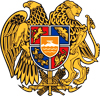 ՀԱՅԱՍՏԱՆԻ ՀԱՆՐԱՊԵՏՈՒԹՅՈՒՆ
ՍՅՈՒՆԻՔԻ ՄԱՐԶ
ԿԱՊԱՆ  ՀԱՄԱՅՆՔԻ  ԱՎԱԳԱՆԻ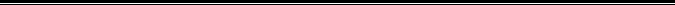 